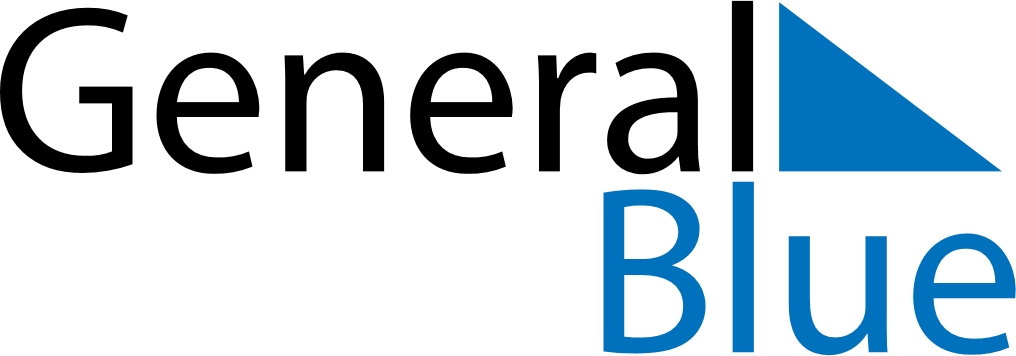 2027 – Q4Saint Barthelemy  2027 – Q4Saint Barthelemy  2027 – Q4Saint Barthelemy  2027 – Q4Saint Barthelemy  2027 – Q4Saint Barthelemy  OctoberOctoberOctoberOctoberOctoberOctoberOctoberSundayMondayTuesdayWednesdayThursdayFridaySaturday12345678910111213141516171819202122232425262728293031NovemberNovemberNovemberNovemberNovemberNovemberNovemberSundayMondayTuesdayWednesdayThursdayFridaySaturday123456789101112131415161718192021222324252627282930DecemberDecemberDecemberDecemberDecemberDecemberDecemberSundayMondayTuesdayWednesdayThursdayFridaySaturday12345678910111213141516171819202122232425262728293031Oct 9: Abolition of SlaveryNov 1: All Saints’ DayNov 11: Armistice DayDec 25: Christmas Day